Уровни организации жизни.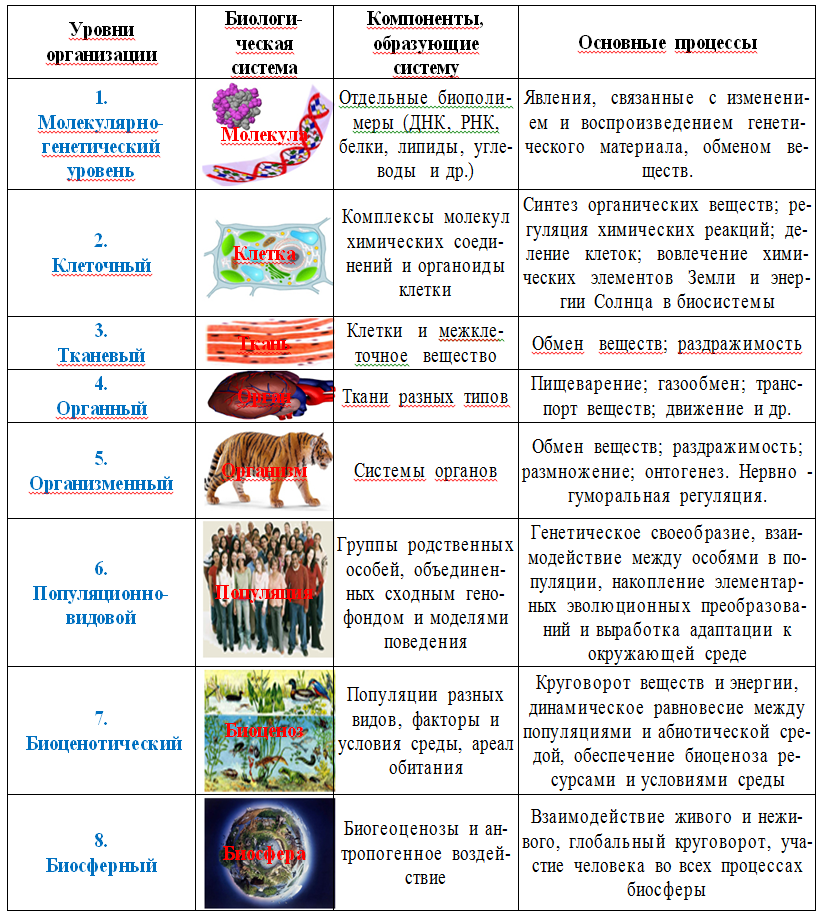 уровеньуровеньнаукапримерыМолекулярно-генетическийМолекулярно-генетическиймолекулярная биологиябиохимиямолекулярная генетикаГенные мутации, Удвоение ДНКСтроение и функции молекул белкаПередача наследственной информацииПроцесс транскрипцииКлеточный Клеточный ЦитологияЦитохимияЦитогенетикамикробиология амёба дизентерийная эвглена зелёная,движение цитоплазмы ,Деление ядраМитоз Бескислородный этап энергетического обменаПроцесс «трансляции» наследственной информацииМукорОрганно-тканевойОрганно-тканевойГистология, анатомия, морфологияГазообмен в легких Потемнение кожи вследствие загараОрганизменныйОрганизменныйМорфологияАнатомияЭмбриологияФизиологияГенетикаПалеонтология Цветение черемухи амёба дизентерийная эвглена зелёная, МукорБолезнь ДаунаНадорганизменный уровеньПопуляционно-видовойэволюционное учениесистематикатаксономияэкологиябиогеографиягенетика популяцийВид, Амурские тигры Приморского края России, городские воробьи Парка культуры и отдыха, Стая волков в тайге , Миграция северных оленейДинамика численности уссурийского тиграОбразование новых видов дивергенция и видообразованиеНадорганизменный уровеньБиоценотический БиоценологияЭкологияВсе живые организмы лесаНадорганизменный уровеньБиогеоценотическийЭкологияВзаимоотношения между разными организмами, обитающими на одной территорииНадорганизменный уровеньБиосферныйЭкологияКруговорот водыМиграция атомов и молекул в природе (биогенной миграции атомов)Активное взаимодействие живого и неживого вещества планетыАктивное биогеохимическое участие человека во всех процессах биосферы, его хозяйственная и этнокультурная деятельностьБиологический глобальный круговорот веществ и энергии